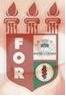 PLANILHA PARA CADASTROS DE LIVROS  BIBLIOTECA MARIA APARECIDA POURCHET CAMPOS        Classificação:     616.314:331                                    Código:	2603  Cutter:       P397v                                                 Data: Turma 2011Autor(s):  `Pena, Gabriela GomesTitulo:  Verificaçãodo conhecimento e expectativas dos cirurgiões dentistas do exército da guarnição do Recife-PE sobre odontologia do trabalhoOrientador(a):  Livre-Docente. Luiz Francesquini Júnior Coorientador(a):  Profª. Andréia Moreira de Souza BarrosEdição:  1ª        Editora  Ed. Do Autor     Local:  Recife    Ano:  2011  Páginas:  43Notas:  TCC – 1ª Turma graduação - 2011